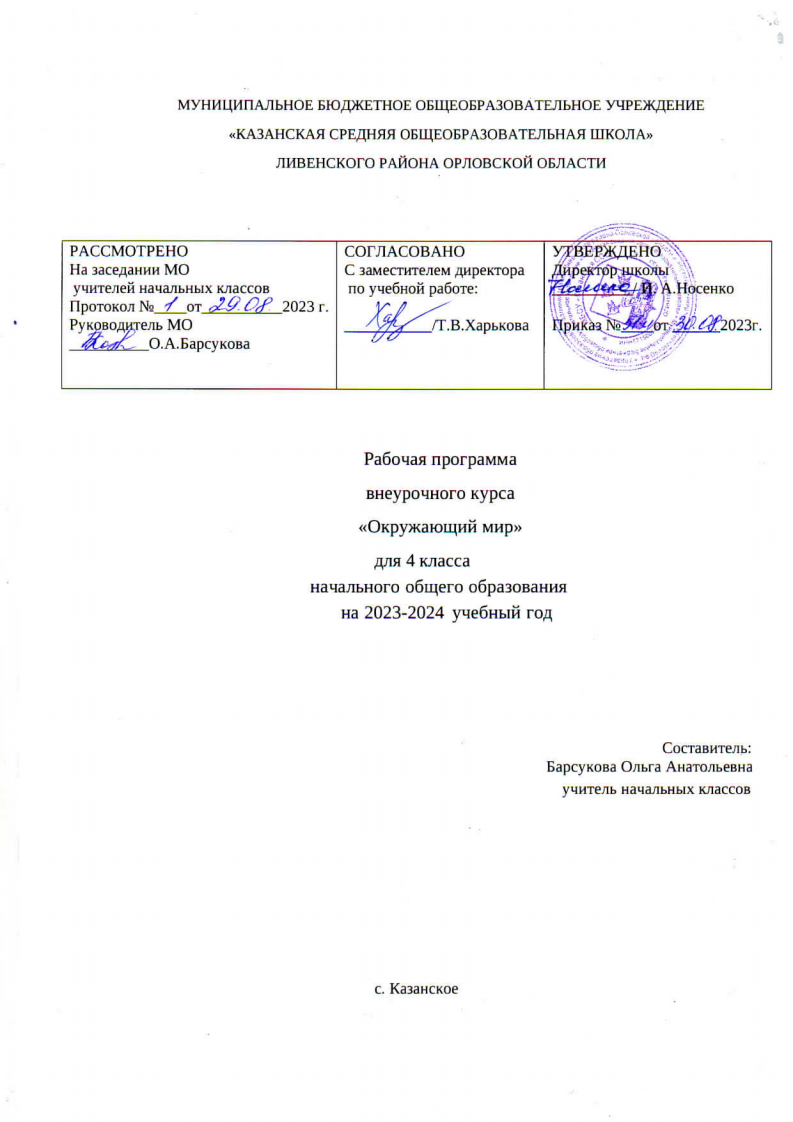                                         ПОЯСНИТЕЛЬНАЯ ЗАПИСКА Примерная рабочая программа по предмету «Окружающий мир» на уровне начального общего образования составлена на основе Требований к результатам освоения основной образовательной программы начального общего образования, представленных в Федеральном государственном образовательном стандарте начального общего образования, Примерной программы воспитания, а также с учётом историко-культурного стандарта. Изучение предмета «Окружающий мир», интегрирующего знания о природе, предметном мире, обществе и взаимодействии людей в нём, соответствует потребностям и интересам детей младшего школьного возраста и направлено на достижение следующих целей:  формирование целостного взгляда на мир, осознание места в нём человека на основе целостного взгляда на окружающий мир (природную и социальную среду обитания); освоение естественно-научных, обществоведческих, нравственно-этических понятий, представленных в содержании данного учебного предмета;  развитие умений и навыков применять полученные знания в реальной учебной и жизненной практике, связанной как с  поисково-исследовательской деятельностью (наблюдения, опыты, трудовая деятельность), так и с  творческим использованием приобретённых знаний в речевой, изобразительной, художественной деятельности; духовно-нравственное развитие и воспитание личности гражданина России, понимание своей принадлежности к Российскому государству, определённому этносу; проявление уважения к истории, культуре, традициям народов РФ; освоение младшими школьниками мирового культурного опыта по созданию общечеловеческих ценностей, законов и правил построения взаимоотношений в социуме; обогащение духовного богатства обучающихся.  развитие способности ребёнка к социализации на основе принятия гуманистических норм жизни, приобретение опыта эмоционально-положительного отношения к природе в соответствии с экологическими нормами поведения; становление навыков повседневного проявления культуры общения, гуманного отношения к людям, уважительного отношения к их взглядам, мнению и индивидуальности. Примерная рабочая программа Центральной идеей конструирования содержания и планируемых результатов обучения является раскрытие роли человека в природе и обществе, ознакомление с правилами поведения в среде обитания и освоение общечеловеческих ценностей взаимодействия в системах «Человек и природа», «Человек и общество», «Человек и другие люди», «Человек и познание». Важнейшей составляющей всех указанных систем является содержание, усвоение которого гарантирует формирование у обучающихся навыков здорового и безопасного образа жизни на основе развивающейся способности предвидеть результаты своих поступков и оценки возникшей ситуации. Отбор содержания курса «Окружающий мир» осуществлён на основе следующих ведущих идей: раскрытие роли человека в природе и обществе; 6 освоение общечеловеческих ценностей взаимодействия в системах «Человек и природа», «Человек и общество», «Человек и другие люди», «Человек и его самость», «Человек и познаниемМесто предмета в учебном плане. На изучение курса «Окружающий мир» в каждом классе начальной школы отводится 2 часа в неделю. Программа рассчитана на 270 часов: 1 класс – 66 часов (33 учебные недели), 2, 3 и 4 классы – по 68 часов (34 учебные недели) .СОДЕРЖАНИЕ УЧЕБНОГО ПРЕДМЕТАЧеловек и обществоКонституция — Основной закон Российской Федерации. Права и обязанности гражданина Российской Федерации. Президент Российской Федерации — глава государства. Политико- административная карта России. Общая характеристика родного края, важнейшие достопримечательности, знаменитые соотечественники.Города России. Святыни городов России. Главный город родного края: достопримечательности, история и характеристика отдельных исторических событий, связанных с ним.Праздник в жизни общества как средство укрепления общественной солидарности и упрочения духовных связей между соотечественниками. Новый год, День защитника Отечества, Международный женский день, День весны и труда, День Победы, День России, День народного единства, День Конституции. Праздники и памятные даты своего региона. Уважение к культуре, истории, традициям своего народа и других народов, государственным символам России.История Отечества «Лента времени» и историческая карта. Наиболее важные и яркие события общественной и культурной жизни страны в разные исторические периоды: Государство Русь, Московское государство, Российская империя, СССР, Российская Федерация. Картины быта, труда, духовно-нравственные и культурные традиции людей в разные исторические времена. Выдающиеся люди разных эпох как носители базовых национальных ценностей. Наиболее значимые объекты списка Всемирного культурного наследия в России и за рубежом. Охрана памятников истории и культуры. Посильное участие в охране памятников истории и культуры своего края. Личная ответственность каждого человека за сохранность историко-культурного наследия своего края.Правила нравственного поведения в социуме, отношение к людям независимо от их национальности, социального статуса, религиозной принадлежности.Человек и природаМетоды познания окружающей природы: наблюдения, сравнения, измерения, опыты по исследованию природных объектов и явлений. Солнце — ближайшая к нам звезда, источник света и тепла для всего живого на Земле. Характеристика планет Солнечной системы. Естественные спутники планет. Смена дня и ночи на Земле. Вращение Земли как причина смены дня и ночи. Обращение Земли вокруг Солнца и смена времён года. Формы земной поверхности: равнины, горы, холмы,овраги (общее представление, условное обозначение равнин и гор на карте). Равнины и горы России. Особенности поверхности родного края (краткая характеристика на основе наблюдений). Водоёмы, их разнообразие (океан, море, озеро, пруд, болото); река как водный поток; использование рек иводоёмов человеком. Крупнейшие реки и озёра России, моря, омывающие её берега, океаны. Водоёмы и реки родного края (названия, краткая характеристика на основе наблюдений).Наиболее значимые природные объекты списка Всемирного наследия в России и за рубежом (2—3 объекта).Природные зоны России: общее представление, основные природные зоны (климат, растительный и животный мир, особенности труда и быта людей, влияние человека на природу изучаемых зон,охрана природы). Связи в природных зонах.Некоторые доступные для понимания экологические проблемы взаимодействия человека и природы. Охрана природных богатств: воды, воздуха, полезных ископаемых, растительного и животного мира. Правила нравственного поведения в природе. Международная Красная книга (отдельные примеры).Правила безопасной жизниЗдоровый образ жизни: профилактика вредных привычек. Безопасность в городе (планирование маршрутов с учётом транспортной инфраструктуры города; правила безопасного по ведения в общественных местах, зонах отдыха, учреждениях культуры). Правила безопасного поведения велосипедиста с учётом дорожных знаков и разметки, сигналов и средств защиты велосипедиста. Безопасность в Интернете (поиск достоверной информации, опознавание государственных образовательных ресурсов и детских развлекательных порталов) в условиях контролируемого доступа в Интернет.Универсальные учебные действияПознавательные универсальные учебные действия:устанавливать последовательность этапов возрастного развития человека;конструировать в учебных и игровых ситуациях правила безопасного поведения в среде обитания;моделировать схемы природных объектов (строение почвы; движение реки, форма поверхности);соотносить объекты природы с принадлежностью к определённой природной зоне;классифицировать природные объекты по принадлежности к природной зоне;определять разрыв между реальным и желательным состоянием объекта (ситуации) на основе предложенных учителем вопросов.Работа с информацией:использовать умения работать с информацией, представленной в разных формах; оценивать объективность информации, учитывать правила безопасного использования электронных ресурсов школы;использовать для уточнения и расширения своих знаний об окружающем мире словари, справочники, энциклопедии, в том числе и Интернет (в условиях контролируемого выхода);на основе дополнительной информации делать сообщения (доклады) на предложенную тему, подготавливать презентацию, включая в неё иллюстрации, таблицы, диаграммы.Коммуникативные универсальные учебные действия:ориентироваться в понятиях: организм, возраст, система органов; культура, долг, соотечественник, берестяная грамота, первопечатник, иконопись, объект Всемирного природного и культурного наследия;характеризовать человека как живой организм: раскрывать функции различных систем органов; объяснять особую роль нервной системы в деятельности организма;создавать текст-рассуждение: объяснять вред для здоровья и самочувствия организма вредных привычек;описывать ситуации проявления нравственных качеств — отзывчивости, доброты, справедливости и др.;составлять краткие суждения о связях и зависимостях в природе (на основе сезонных изменений, особенностей жизни природных зон, пищевых цепей);составлять небольшие тексты «Права и обязанности гражданина РФ»;создавать небольшие тексты о знаменательных страницах истории нашей страны (в рамках изученного).Регулятивные универсальные учебные действия:самостоятельно планировать алгоритм решения учебной задачи; предвидеть трудности и возможные ошибки;контролировать процесс и результат выполнения задания, корректировать учебные действия при необходимости;адекватно принимать оценку своей работы; планировать работу над ошибками;находить ошибки в своей и чужих работах, устанавливать их причины.Совместная деятельность:выполнять правила совместной деятельности при выполнении разных ролей — руководитель, подчинённый, напарник, член большого коллектива;ответственно относиться к своим обязанностям в процессе совместной деятельности, объективно оценивать свой вклад в общее дело;анализировать ситуации, возникающие в процессе совместных игр, труда, использования инструментов, которые могут стать опасными для здоровья и жизни других людей.ПЛАНИРУЕМЫЕ ОБРАЗОВАТЕЛЬНЫЕ РЕЗУЛЬТАТЫИзучение предмета "Окружающий мир" в 4 классе направлено на достижение обучающимися личностных, метапредметных и предметных результатов освоения учебного предмета.ЛИЧНОСТНЫЕ РЕЗУЛЬТАТЫЛичностные результаты изучения предмета «Окружающий мир» характеризуют готовность обучающихся руководствоваться традиционными российскими социокультурными и духовно- нравственными ценностями, принятыми в обществе правилами и нормами поведения и должны отражать приобретение первоначального опыта деятельности обучающихся, в части:Гражданско-патриотического    воспитания:становление ценностного отношения к своей Родине — России; понимание особой роли многонациональной России в современном мире;осознание своей этнокультурной и российской гражданской идентичности, принадлежности к российскому народу, к своей национальной общности;сопричастность к прошлому, настоящему и будущему своей страны и родного края; проявление интереса к истории и многонациональной культуре своей страны, уважения к своему и другим народам;первоначальные представления о человеке как члене общества, осознание прав и ответственности человека как члена общества.Духовно-нравственного воспитания:проявление культуры общения, уважительного отношения к людям, их взглядам, признанию их индивидуальности;принятие существующих в обществе нравственно-этических норм поведения и правил межличностных отношений, которые строятся на проявлении гуманизма, сопереживания, уважения и доброжелательности;применение правил совместной деятельности, проявление способности договариваться, неприятие любых форм поведения, направленных на причинение физического и морального вреда другим людям.Эстетического воспитания:понимание особой роли России в развитии общемировой художественной культуры, проявление уважительного отношения, восприимчивости и интереса к разным видам искусства, традициям и творчеству своего и других народов;использование полученных знаний в продуктивной и преобразующей деятельности, в разных видах художественной деятельности.Физического воспитания, формирования культуры здоровья и эмоционального благополучия:соблюдение правил организации здорового и безопасного (для себя и других людей) образа жизни; выполнение правил безопасного поведении в окружающей среде (в том числе ин формационной);приобретение опыта эмоционального отношения к среде обитания, бережное отношение к физическому и психическому здоровью.Трудового воспитания:осознание ценности трудовой деятельности в жизни человека и общества, ответственное потребление и бережное отношение к результатам труда, навыки участия в различных видах трудовой деятельности, интерес к различным профессиям.Экологического воспитания:осознание роли человека в природе и обществе, принятие экологических норм поведения, бережного отношения к природе, неприятие действий, приносящих ей вред.Ценности научного познания:ориентация в деятельности на первоначальные представления о научной картине мира;осознание ценности познания, проявление познавательного интереса, активности, инициативности, любознательности и самостоятельности в обогащении своих знаний, в том числе с использованием различных информационных средств.МЕТАПРЕДМЕТНЫЕ    РЕЗУЛЬТАТЫПознавательныеуниверсальные учебные действия:Базовые логические действия:понимать целостность окружающего мира (взаимосвязь природной и социальной среды обитания), проявлять способность ориентироваться в изменяющейся действительности;на основе наблюдений доступных объектов окружающего мира устанавливать связи и зависимости между объектами (часть — целое; причина — следствие; изменения во времени и в пространстве);сравнивать объекты окружающего мира, устанавливать основания для сравнения, устанавливать аналогии;объединять части объекта (объекты) по определённому признаку;определять существенный признак для классификации, классифицировать предложенные объекты;находить закономерности и противоречия в рассматриваемых фактах, данных и наблюдениях на основе предложенного алгоритма;выявлять недостаток информации для решения учебной (практической) задачи на основе предложенного алгоритмаБазовые исследовательские действия:проводить (по предложенному и самостоятельно составленному плану или выдвинутому предположению) наблюдения, несложные опыты; проявлять интерес к экспериментам, проводимым под руководством учителя;определять разницу между реальным и желательным состоянием объекта (ситуации) на основе предложенных вопросов;формулировать с помощью учителя цель предстоящей работы, прогнозировать возможное развитие процессов, событий и последствия в аналогичных или сходных ситуациях;моделировать ситуации на основе изученного материала о связях в природе (живая и неживая природа, цепи питания; природные зоны), а также в социуме (лента времени; поведение и его последствия; коллективный труд и его результаты и др. );проводить по предложенному плану опыт, несложное исследование по установлению особенностей объекта изучения и связей между объектами (часть - целое, причина - следствие);формулировать выводы и подкреплять их доказательствами на основе результатов проведённого наблюдения (опыта, измерения, исследования).Работа с информацией:использовать различные источники для поиска информации, выбирать источник получения информации с учётом учебной задачи;согласно заданному алгоритму находить в предложенном источнике информацию, представленную в явном виде;распознавать достоверную и недостоверную информацию самостоятельно или на основе предложенного учителем способа её проверки;находить и использовать для решения учебных задач текстовую, графическую, аудиовизуальную информацию;читать и интерпретировать графически представленную информацию (схему, таблицу, иллюстрацию);соблюдать правила информационной безопасности в условиях контролируемого доступа в Интернет (с помощью учителя);анализировать и создавать текстовую, видео, графическую, звуковую информацию в соответствии с учебной задачей;фиксировать полученные результаты в текстовой форме (отчёт, выступление, высказывание) и графическом виде (рисунок, схема, диаграмма).Коммуникативные универсальные учебные действия:в процессе диалогов задавать вопросы, высказывать суждения, оценивать выступления участников;признавать возможность существования разных точек зрения; корректно и аргументированно высказывать своё мнение; приводить доказательства своей правоты;соблюдать правила ведения диалога и дискуссии; проявлять уважительное отношение к собеседнику;использовать смысловое чтение для определения темы, главной мысли текста о природе, социальной жизни, взаимоотношениях и поступках людей;создавать устные и письменные тексты (описание, рассуждение, повествование);конструировать обобщения и выводы на основе полученных результатов наблюдений и опытной работы, подкреплять их доказательствами;находить ошибки и восстанавливать деформированный текст об изученных объектах и явлениях природы, событиях социальной жизни;готовить небольшие публичные выступления с возможной презентацией (текст, рисунки, фото, плакаты и др. ) к тексту выступления.Регулятивные универсальные учебные действия:       1)Самоорганизация:планировать самостоятельно или с небольшой помощью учителя действия по решению учебной задачи;выстраивать последовательность выбранных действий и операций.Самоконтроль:осуществлять контроль процесса и результата своей деятельности;находить ошибки в своей работе и устанавливать их причины; корректировать свои действия при необходимости (с не большой помощью учителя);предвидеть возможность возникновения трудностей и ошибок, предусматривать способы их предупреждения, в том числе в житейских ситуациях, опасных для здоровья и жизни.Самооценка:объективно оценивать результаты своей деятельности, соотносить свою оценку с оценкой учителя;оценивать целесообразность выбранных способов действия, при необходимости корректировать их.Совместная деятельность:понимать значение коллективной деятельности для успешного решения учебной (практической) задачи; активно участвовать в формулировании краткосрочных и долгосрочных целей совместной деятельности (на основе изученного материала по окружающему миру);коллективно строить действия по достижению общей цели: распределять роли, договариваться, обсуждать процесс и результат совместной работы;проявлять готовность руководить, выполнять поручения, подчиняться;выполнять правила совместной деятельности: справедливо распределять и оценивать работу каждого участника; считаться с наличием разных мнений; не допускать конфликтов, при их возникновении мирно разрешать без участия взрослого;ответственно выполнять свою часть работы.ПРЕДМЕТНЫЕ РЕЗУЛЬТАТЫК концу обучения в 4 классе обучающийся научится:проявлять уважение к семейным ценностям и традициям, традициям своего народа и других народов, государственным символам России; соблюдать правила нравственного поведения в социуме;показывать на физической карте изученные крупные географические объекты России (горы, равнины, реки, озёра, моря, омывающие территорию России);показывать на исторической карте места изученных исторических событий;находить место изученных событий на «ленте времени»;знать основные права и обязанности гражданина Российской Федерации;соотносить изученные исторические события и исторических деятелей с веками и периодами истории России;рассказывать о государственных праздниках России, наиболее важных событиях истории России, наиболее известных российских исторических деятелях разных периодов, достопримечательностях столицы России и родного края;описывать на основе предложенного плана изученные объекты, выделяя их существенные признаки, в том числе государственную символику России и своего региона;проводить по предложенному/самостоятельно составленному плану или выдвинутому предположению несложные наблюдения, опыты с объектами природы с использованием простейшего лабораторного оборудования и измерительных приборов, следуя правилам безопасного труда;распознавать изученные объекты и явления живой и неживой природы по их описанию, рисункам и фотографиям, различать их в окружающем мире;группировать изученные объекты живой и неживой природы, самостоятельно выбирая признак для группировки; проводить простейшие классификации;сравнивать объекты живой и неживой природы на основе их внешних признаков и известных характерных свойств;использовать знания о взаимосвязях в природе для объяснения простейших явлений и процессов в природе (в том числе смены дня и ночи, смены времён года, сезонных изменений в природе своей местности, причины смены природных зон);называть наиболее значимые природные объекты Всемирного наследия в России и за рубежом (в пределах изученного);называть экологические проблемы и определять пути их решения;создавать по заданному плану собственные развёрнутые высказывания о природе и обществе;использовать различные источники информации для поиска и извлечения информации, ответов на вопросы;соблюдать правила нравственного поведения на природе;осознавать возможные последствия вредных привычек для здоровья и жизни человека;соблюдать правила безопасного поведения при использовании объектов транспортной инфраструктуры населённого пункта, в театрах, кинотеатрах, торговых центрах, парках и зонах отдыха, учреждениях культуры (музеях, библиотеках и т.д.);соблюдать правила безопасного поведения при езде на велосипеде, самокате;осуществлять безопасный поиск образовательных ресурсов и достоверной информации в Интернете.ТЕМАТИЧЕСКОЕ ПЛАНИРОВАНИЕКАЛЕНДАРНО- ТЕМАТИЧЕСКОЕ  ПЛАНИРОВАНИЕ ПО ОКРУЖАЮЩЕМУ МИРУУЧЕБНО-МЕТОДИЧЕСКОЕ ОБЕСПЕЧЕНИЕ ОБРАЗОВАТЕЛЬНОГО ПРОЦЕССАОБЯЗАТЕЛЬНЫЕ УЧЕБНЫЕ МАТЕРИАЛЫ ДЛЯ УЧЕНИКАОкружающий мир (в 2 частях), 4 класс /Плешаков А.А., Крючкова Е.А., Акционерное общество«Издательство «Просвещение»;Рабочие тетради по окружающему миру в 2х частях.МЕТОДИЧЕСКИЕ МАТЕРИАЛЫ ДЛЯ УЧИТЕЛЯОкружающий мир (в 2 частях), 4 класс /Плешаков А.А., Крючкова Е.А., Акционерное общество«Издательство «Просвещение»; рабочие тетради по окружающему миру в 2 частях, тетрадь для контрольных и проверочных работ, методическое пособие.ЦИФРОВЫЕ ОБРАЗОВАТЕЛЬНЫЕ РЕСУРСЫ И РЕСУРСЫ СЕТИ ИНТЕРНЕТ№ п/пНаименование разделов и тем программыКоличество часовКоличество часовКоличество часовДата изученияВиды деятельностиВиды, формы контроляЭлектронные  (цифровые) образовательные  ресурсы№ п/пНаименование разделов и тем программывсегоконтрольные работыпрактические работыДата изученияВиды деятельностиВиды, формы контроляЭлектронные  (цифровые) образовательные  ресурсыРаздел 1. Человек и общество.Раздел 1. Человек и общество.Раздел 1. Человек и общество.Раздел 1. Человек и общество.Раздел 1. Человек и общество.Раздел 1. Человек и общество.Раздел 1. Человек и общество.Раздел 1. Человек и общество.Раздел 1. Человек и общество.1.1.Государственное устройство РФ (общее представление).100Работа с политико-административной картой РФ: определение местонахождения республик РФ, краёв, крупнейших областей и городов России;Устный опрос;https://resh.edu.ru/subject/43/4/1.2.Конституция — основной закон Российской Федерации.   Права и обязанности гражданина РФ.100Чтение статей Конституции РФ о правах граждан РФ;Устный опрос;https://resh.edu.ru/subject/43/4/1.3.Президент РФ — глава государства. Политико- административная карта России. Города России.200Работа с политико-административной картой РФ: определение местонахождения республик РФ, краёв, крупнейших областей и городов России;Чтение и обсуждение текстов учебника, объяснения учителя;Устный опрос;https://resh.edu.ru/subject/43/4/1.4.Общая характеристика родного края: природа, главный город, важнейшие достопримечательности,   знаменитые соотечественники.200Чтение и обсуждение текстов учебника, объяснения учителя;Виртуальная экскурсия по Вологодской области;Устный опрос;https://resh.edu.ru/subject/43/4/ https://vologdatourinfo.ru/virtualnye- tury-po-vologodskoy-oblasti1.5.Государственные праздники в жизни российского общества: Новый год, День защитника Отечества, Международный женский день, День весны и труда, День Победы, День России, День народного единства, День Конституции.201Чтение и обсуждение текстов учебника, объяснения учителя;Учебный диалог по теме «Государственные праздники России»;Практическая работа;https://resh.edu.ru/subject/43/4/ https://infourok.ru/1.6.Праздники и памятные даты своего региона. Характеристика отдельных исторических событий, связанных с ним.310Учебный диалог по теме «Государственные праздники России»;Работа в парах по теме «Рассказ о любом празднике РФ или своего региона»;Тестирование;https://resh.edu.ru/subject/43/4/ https://infourok.ru/1.7.История Отечества «Лента времени» и историческая  карта.201Практическая работа по теме «Определение по «ленте времени» времени (века), в котором происходили исторические  события»;Практическая работа;https://resh.edu.ru/subject/43/4/ https://infourok.ru/1.8.Наиболее важные и яркие события общественной и культурной жизни страны в разные исторические периоды: государство Русь, Московское государство, Российская империя, СССР, Российская  Федерация.801Обсуждение рассказов учителя, текста учебника о быте, традициях, культуре Древней Руси;Экскурсия в художественный музей, просмотр видеофрагментов, иллюстраций и других материалов на темы «Искусство Древней Руси», «Ремёсла в Древней Руси», «Образование от Древней Руси до XIX века»,«Московское государство», «Искусство ХIХ века»,«Искусство ХХ века» (по выбору);Устный опрос;https://resh.edu.ru/subject/43/4/ https://infourok.ru/1.9.Картины быта, труда; духовно-нравственные и культурные традиции людей в разные исторические  времена.300Обсуждение рассказов учителя, текста учебника о быте, традициях, культуре Древней Руси;Экскурсия в художественный музей, просмотр видеофрагментов, иллюстраций и других материалов на темы «Искусство Древней Руси», «Ремёсла в Древней Руси», «Образование от Древней Руси до XIX века»,«Московское государство», «Искусство ХIХ века»,«Искусство ХХ века» (по выбору);Устный опрос;https://resh.edu.ru/subject/43/4/ https://infourok.ru/1.10.Выдающиеся люди разных эпох как носители базовых национальных ценностей.300Учебный диалог по теме «Как выполняли свой долг защиты Отечества в разные исторические времена граждане России (на примере Отечественной войны 1812 г., Великой Отечественной войны (1941—1945 гг.)»;Просмотр видеофрагментов, иллюстраций, чтение текстов учебников (по выбору) на тему «Объекты Всемирного культурного наследия в России и за рубежом»;Устный опрос;Тестирование;https://resh.edu.ru/subject/43/4/ https://infourok.ru/1.11.Наиболее значимые объекты списка Всемирного культурного наследия в России и зарубежом (3—4 объекта). Охрана памятников истории и культуры.200Рассказ учителя о памятниках Всемирного наследия (например, в России — Московский Кремль, памятники Новгорода, Кижи, в мире — Великая Китайская стена, Колизей в Риме, Акрополь в Греции);Учебный диалог по теме «Как охраняются памятники истории и культуры»;Обсуждение докладов учащихся о значимых объектах культурного наследия России (дифференцированное задание);Устный опрос;https://resh.edu.ru/subject/43/4/ https://infourok.ru/1.12Посильное участие в охране памятников истории и культуры своего края.201Обсуждение докладов учащихся о значимых объектах культурного наследия России (дифференцированное задание);Практическая работа;https://resh.edu.ru/subject/43/4/ https://infourok.ru/1.13.Правила нравственного поведения, культурные традиции людей в разные исторические времена.210Обсуждение рассказов учителя, текста учебника о быте, традициях, культуре Древней Руси;Устный опрос;https://resh.edu.ru/subject/43/4/ https://infourok.ru/Итого по разделуИтого по разделу33Раздел 2. Человек и природа.Раздел 2. Человек и природа.Раздел 2. Человек и природа.Раздел 2. Человек и природа.Раздел 2. Человек и природа.Раздел 2. Человек и природа.Раздел 2. Человек и природа.Раздел 2. Человек и природа.Раздел 2. Человек и природа.2.1.Солнце — ближайшая к нам звезда, источник света и тепла для всего живого на Земле.100Игра-соревнование по теме «Клуб астрономов»: зададим друг другу вопросы о Солнечной системе;Устный опрос;https://resh.edu.ru/subject/43/4/ https://infourok.ru/2.2.Характеристика планет Солнечной системы. Естественные спутники планет.100Обсуждение выступлений учащихся (дифференцированное задание) о планетах;Устный опрос;https://resh.edu.ru/subject/43/4/ https://infourok.ru/2.3.Смена дня и ночи на Земле. Вращение Земли как причина смены дня и ночи.100Рассматривание и обсуждение схемы: вращение Земли вокруг своей оси — причина смены дня и ночи;Устный опрос;https://resh.edu.ru/subject/43/4/ https://infourok.ru/2.4.Обращение Земли вокруг Солнца и смена времён года.100Игра-соревнование по теме «Клуб астрономов»: зададим друг другу вопросы о Солнечной системе; Чтение текста учебника;Устный опрос;https://resh.edu.ru/subject/43/4/ https://infourok.ru/2.5.Формы земной поверхности: равнины, горы, холмы, овраги (общее представление, условное обозначение равнин и гор на карте). Равнины и горы России.201Работа с картой: равнины и горы на территории РФ, крупнейшие реки и озёра; моря, омывающие Россию; Описание объектов родного края: название, место расположения, общая характеристика;Письменный контроль;https://resh.edu.ru/subject/43/4/ https://infourok.ru/2.6.Особенности поверхности родного края (краткая характеристика на основе наблюдений).101Описание объектов родного края: название, место расположения, общая характеристика; Виртуальное посещение краеведческого музея.;Практическая работа;https://resh.edu.ru/subject/43/4/ https://infourok.ru/2.7.Водоёмы, их разнообразие (океан, море, озеро, пруд); река как водный поток.100Обсуждение результатов проектной деятельности по теме «Объекты Всемирного наследия в России и в мире»;Устный опрос;https://resh.edu.ru/subject/43/4/ https://infourok.ru/2.8.Крупнейшие реки и озёра России, моря, омывающие её берега, океаны. Использование человеком водоёмов и рек.201Работа с картой: равнины и горы на территории РФ, крупнейшие реки и озёра; моря, омывающие Россию;Практическая работа;https://resh.edu.ru/subject/43/4/ https://infourok.ru/2.9.Водоёмы и реки родного края: названия, краткая характеристика.101Учебный диалог по теме «Как люди используют водоёмы и реки для хозяйственной деятельности»;Устный опрос;https://resh.edu.ru/subject/43/4/ https://infourok.ru/2.10.Наиболее значимые природные объекты списка Всемирного наследия в России и зарубежом.100Рассказ учителя, работа с иллюстративным материалом: природные объекты списка Всемирного наследия в России и за рубежом (в России — озеро Байкал, остров Врангеля, вулканы Камчатки, Ленские столбы; в мире— остров Пасхи (Чили); дорога гигантов (Северная Ирландия); бухта Халонг (Вьетнам); национальный парк Тонгариро (Новая Зеландия));Письменный контроль;https://resh.edu.ru/subject/43/4/ https://infourok.ru/2.11.Охрана природных богатств: воды, воздуха, полезных ископаемых, растительного и животного мира. Международная Красная книга (3—4 примера).200Рассказ учителя о Международной Красной книге; Чтение учебника;Устный опрос;Тестирование;https://resh.edu.ru/subject/43/4/ https://infourok.ru/2.12Правила нравственного поведения в природе.101Работа в группах по теме «Составление памятки«Правила поведения в природе»;Контрольная работа;https://resh.edu.ru/subject/43/4/ https://infourok.ru/2.13Природные зоны России: общее представление об основных природных зонах России: климат, растительный и животный мир, особенности труда и быта людей, охрана природы.1010Учебный диалог по теме «Почему меняются природные зоны?»;Коллективное формулирование вывода: причиной смены природных зон является разная освещённость Солнцем поверхности Земли;Работа с текстом учебника: особенности разных природных зон;Работа в паре: анализ схем, иллюстраций по теме«Какие организмы обитают в природных зонах»; Составление рассказа-рассуждения по теме «Как животные приспосабливаются к условиям жизни»; Учебный диалог по теме «Экологические связи в природной зоне»;Моделирование характерных цепей питания в изучаемой природной зоне;Рассказ учителя об освоении природных богатств в природных зонах и возникших вследствие этого экологических  проблемах;Работа в группах: создание описания одной из природных зон по самостоятельно составленному плану (с использованием дополнительной информации, в том числе из Интернета);Устный опрос; Письменный контроль; Практическая работа;Тестирование;https://resh.edu.ru/subject/43/4/ https://infourok.ru/2.14.Связи в природной зоне.210Учебный диалог по теме «Экологические связи в природной зоне»;Моделирование характерных цепей питания в изучаемой природной зоне;Рассказ учителя об освоении природных богатств в природных зонах и возникших вследствие этого экологических  проблемах;Контрольная работа;https://resh.edu.ru/subject/43/4/ https://infourok.ru/Итого по разделуИтого по разделу27Раздел 3. Правила безопасной жизни.Раздел 3. Правила безопасной жизни.Раздел 3. Правила безопасной жизни.Раздел 3. Правила безопасной жизни.Раздел 3. Правила безопасной жизни.Раздел 3. Правила безопасной жизни.Раздел 3. Правила безопасной жизни.Раздел 3. Правила безопасной жизни.Раздел 3. Правила безопасной жизни.3.1.Здоровый образ жизни: профилактика вредных привычек.201Учебный диалог по теме «Послушаем друг друга: как я выполняю правила безопасной жизни»;Чтение материалов учебника.;Практическая работа;https://resh.edu.ru/subject/43/4/ https://infourok.ru/3.2.Безопасность в городе. Планирование безопасных маршрутов с учётом транспортной инфраструктуры города; правила безопасного поведения велосипедиста (дорожныезнаки, дорожная разметка, сигналы и средства защиты  велосипедиста).210Работа в группах: составление текста по теме, «Какие опасности можно встретить на улице, в зонах отдыха, в общественных  местах»;Анализ ситуаций по теме «Что может произойти, если…», обсуждение результатов работы групп; Ролевая игра по теме «Знаем ли мы правила езды на велосипеде (роли: велосипедисты, сотрудники ГИБДД, маленькие дети);Устный опрос; Контрольная работа;https://resh.edu.ru/subject/43/4/ https://infourok.ru/3.3.Безопасность в Интернете (поиск достоверной информации  опознание  государственных образовательных ресурсов и детских развлекательных порталов) в условиях контролируемого доступа в Интернет.201Рассказ учителя по теме «Чем может быть опасен Интернет. Как правильно искать информацию в Интернете»;Устный опрос;https://resh.edu.ru/subject/43/4/ https://infourok.ru/Итого по разделуИтого по разделу6Резервное время2ОБЩЕЕ КОЛИЧЕСТВО ЧАСОВ ПО ПРОГРАММЕ68610№Тема урокаКол-во часовДатапоплануДатапо фактуВиды,формы контроля1.Государственное устройство России ( общее представление)1Устный опрос2.Конституция — Основной закон Российской Федерации. Права и обязанности гражданина РФ.1Устный опрос3.Президент РФ — глава государства. Политико- административная карта России. Города России1Устный опрос4.Президент РФ — глава государства. Политико- административная карта России. Города России1Практическая работа5.Общая характеристика родного края: природа, главный город, важнейшие достопримечательности, знаменитые соотечественники.1Устный опрос6.Общая характеристика родного края: природа, главный город, важнейшие достопримечательности, знаменитые соотечественники.1Устный опрос7.Государственные праздники в жизни российского общества: Новый год, День защитника Отечества, Международный женский день.1Устный опрос8.Государственные праздники в жизни российского общества: День весны и труда, День Победы, День России.1Устный опрос9.Государственные праздники в жизни российского общества: День народного единства, День Конституции.1Практическая работа10.Праздники и памятные даты своегорегиона. Характеристика отдельных исторических событий, связанных с ним.1Устный опрос11.Праздники и памятные даты своегорегиона. Характеристика отдельных исторических событий, связанных с ним.1Проверочная работа12.История Отечества «Лента времени» и историческая карта.1Практическая работа13.Наиболее важные и яркие события общественной и культурной жизни страны в разные исторические периоды: государство Русь1Устный опрос14.Наиболее важные и яркие события общественной и культурной жизни страны в разные исторические периоды: Московское государство.1Устный опрос15.Наиболее важные и яркие события общественной и культурной жизни страны в разные исторические периоды: Российская империя1Устный опрос16.Наиболее важные и яркие события общественной и культурной жизни страны в разные исторические периоды: Российская империя.1Устный опросПрактическая работа17.Наиболее важные и яркие события общественной и культурной жизни страны в разные исторические периоды: СССР.1Устный опрос18.Наиболее важные и яркие события общественной и культурной жизни страны в разные исторические периоды: СССР1Устный опросПрактическая работа19.Наиболее важные и яркие события общественной и культурной жизни страны в разные исторические периоды: Российская Федерация.1Устный опрос20.Наиболее важные и яркие события общественной и культурной жизни страны в разные исторические периоды: Российская Федерация.1Устный опросПрактическая работа21.Наиболее важные и яркие события общественной и культурной жизни страны в разные исторические периоды: государство Русь, Московское государство, Российская империя, СССР, Российская Федерация.1Контрольная  работа22.Картины быта, труда; духовно-нравственные и культурные традиции людей в разные исторические времена.1Устный опрос23.Картины быта, труда; духовно-нравственные и культурные традиции людей в разные исторические времена.1Устный опросПрактическая работа24.Выдающиеся люди разных эпох как носители базовых национальных ценностей.1Устный опрос25.Выдающиеся люди разных эпох как носители базовых национальных ценностей.1Устный опрос26.Выдающиеся люди разных эпох как носители базовых национальных ценностей.1Устный опрос27.Выдающиеся люди разных эпох как носители базовых национальных ценностей.1Устный опросПрактическая работа28.Наиболее значимые объекты списка Всемирного культурного наследия в России и зарубежом (3—4 объекта). Охрана памятников истории и культуры.1Устный опрос29.Наиболее значимые объекты списка Всемирного культурного наследия в России и зарубежом (3—4 объекта). Охрана памятников истории и культуры.1Устный опросПрактическая работа30.Посильное участие в охране памятников истории  и культуры своего края.1Устный опрос31.Посильное участие в охране памятников истории  и культуры своего края.1Устный опрос32.Правила нравственного поведения, культурные традиции людей в разные исторические времена.1Устный опросПрактическая работа33.Правила нравственного поведения, культурные традиции людей в разные исторические времена.1Проверочная  работа34.Солнце — ближайшая к нам звезда, источник света и тепла для всего живого на Земле.1Устный опрос35.Характеристика планет Солнечной системы. Естественные спутники планет.1Устный опрос36.Смена дня и ночи на Земле. Вращение Земли как причина смены дня и ночи.1Устный опросПрактическая работа37.Обращение Земли вокруг Солнца и смена времён года.1Практическая работа38.Формы земной поверхности: равнины, горы, холмы, овраги (общее представление, условное обозначение равнин и гор на карте). Равнины и горы России.1Практическая работа39.Формы земной поверхности: равнины, горы, холмы, овраги (общее представление, условное обозначение равнин и гор на карте). Равнины и горы России.1Практическая работа40.Особенности поверхности родного края (краткая характеристика на основе наблюдений).1Практическая работа41.Водоёмы, их разнообразие (океан, море, озеро, пруд); река как водный поток.1Практическая работа42.Крупнейшие реки и озёра России, моря, омывающие её берега, океаны. Использование  человеком водоёмов и рек.1Практическая работа43.Крупнейшие реки и озёра России, моря, омывающие её берега, океаны. Использование  человеком водоёмов и рек.1Практическая работа44.Водоёмы и реки родного края: названия, краткая характеристика.1Практическая работа45.Наиболее значимые природные объекты списка Всемирного наследия в России и зарубежом.1Практическая работа46.Охрана природных богатств: воды, воздуха, полезных ископаемых, растительного и животного мира. Международная  Красная книга (3—4 примера).1Устный опрос47.Охрана природных богатств: воды, воздуха, полезных ископаемых, растительного и животного мира. Международная  Красная книга (3—4 примера).1Устный опросПрактическая работа48.Правила нравственного поведения в природе.1Проверочная работа49.Природные зоны России: общее представление об основных природных зонах России: климат, растительный и животный мир, особенности труда и быта людей, охрана природы.1Устный опросПрактическая работа50.Природные зоны России: общее представление об основных природных зонах России: климат, растительный и животный мир, особенности труда и быта людей, охрана природы.1Устный опросПрактическая работа51.Природные зоны России: общее представление об основных природных зонах России: климат, растительный и животный мир, особенности труда и быта людей, охрана природы.1Устный опросПрактическая работа52.Природные зоны России: общее представление об основных природных зонах России: климат, растительный и животный мир, особенности труда и быта людей, охрана природы.1Устный опросПрактическая работа53.Природные зоны России: общее представление об основных природных зонах России: климат, растительный и животный мир, особенности труда и быта людей, охрана природы.1Устный опросПрактическая работа54.Природные зоны России: общее представление об основных природных зонах России: климат, растительный и животный мир, особенности труда и быта людей, охрана природы.1Устный опросПрактическая работа55.Природные зоны России: общее представление об основных природных зонах России: климат, растительный и животный мир, особенности труда и быта людей, охрана природы.1Устный опросПрактическая работа56.Природные зоны России: общее представление об основных природных зонах России: климат, растительный и животный мир, особенности труда и быта людей, охрана природы.1Устный опросПрактическая работа57.Природные зоны России: общее представление об основных природных зонах России: климат, растительный и животный мир, особенности труда и быта людей, охрана природы.1Устный опросПрактическая работа58.Природные зоны России: общее представление об основных природных зонах России: климат, растительный и животный мир, особенности труда и быта людей, охрана природы.1Устный опросПрактическая работа59.Связи в природной зоне.1Устный опросПрактическая работа60.Связи в природной зоне.1Контрольная работа61.Здоровый образ жизни: профилактика вредных привычек.1Устный опрос62.Здоровый образ жизни: профилактика вредных привычек.1Устный опросПрактическая работа63.Безопасность в городе. Планирование безопасных маршрутов с учётом транспортной инфраструктуры города; правила безопасногоповедения велосипедиста (дорожные знаки, дорожная разметка, сигналы и средства защиты велосипедиста).1Устный опросПрактическая работа64.Безопасность в городе. Планирование безопасных маршрутов с учётом транспортной инфраструктуры города; правила безопасногоповедения велосипедиста (дорожные знаки, дорожная разметка, сигналы и средства защиты велосипедиста).1Устный опросПрактическая работа65.Безопасность в Интернете (поиск достоверной информации опознание государственных образовательных ресурсов и детских развлекательных порталов) в условиях контролируемого доступа в Интернет.1Устный опросПрактическая работа66.Безопасность в Интернете (поиск достоверной информации опознание государственных образовательных ресурсов и детских развлекательных порталов) в условиях контролируемого доступа в Интернет.1Проверочная работа67.Повторение и обобщение изученного. Проверка знаний.1Устный опросПрактическая работа68.Повторение и обобщение изученного. Проверка знаний.1Устный опросПрактическая работаОБЩЕЕ КОЛИЧЕСТВО ЧАСОВ ПО ПРОГРАММЕОБЩЕЕ КОЛИЧЕСТВО ЧАСОВ ПО ПРОГРАММЕ68